Порядок расследования и оформления несчастных случаев на производстве по новым правилам 2022 года Приказ Минтруда от 20.04.2022 № 223н (далее – Положение № 223н) утвердил новое Положение об особенностях расследования несчастных случаев на производстве, которое вступает в силу с 01.09.2022г.Документ утвержден взамен Постановления Минтруда России от 24.10.2002 № 73.Обязательные требования по организации и проведению расследования, оформления и учета несчастных случаев (НС) на производстве установлены в ст. 226-231 ТК РФ.Что относится к несчастным случаям на производстве?Чтобы разобраться, что относится к несчастным случаям на производстве, приведём несколько основных определений:Несчастный случай на производстве — событие, в результате которого работник погиб или получил повреждение здоровья при выполнении трудовых обязанностей или работ в интересах работодателя.Травма производственная — травма, полученная пострадавшим работником при несчастном случае на производстве.Квалификация несчастного случая — процедура признания несчастного случая несчастным случаем на производстве, либо несчастным случаем, не связанным с работой.Расследование — процедура сбора данных и исследования причин и фактов происшествия с целью его квалификации.Перечень случаев, когда несчастный случай считается производственнымВ течение рабочего времени на территории работодателя либо в ином месте выполнения работы, в том числе во время установленных перерывов, а также в течение времени, необходимого для приведения в порядок орудий производства и одежды, выполнения других предусмотренных правилами внутреннего трудового распорядка действий перед началом и после окончания работы, или при выполнении работы за пределами установленной для работника продолжительности рабочего времени, в выходные и нерабочие праздничные дни.При следовании к месту выполнения работы или с работы на транспортном средстве, предоставленном работодателем (его представителем), либо на личном транспортном средстве в случае использования его в производственных (служебных) целях по распоряжению работодателя (его представителя) или по соглашению сторон трудового договора.При следовании к месту служебной командировки и обратно, во время служебных поездок на общественном или служебном транспорте, а также при следовании по распоряжению работодателя (его представителя) к месту выполнения работы (поручения) и обратно, в том числе пешком.При следовании на транспортном средстве в качестве сменщика во время междусменного отдыха (водитель-сменщик на транспортном средстве, проводник или механик рефрижераторной секции в поезде, член бригады почтового вагона и другие).При осуществлении иных правомерных действий, обусловленных трудовыми отношениями с работодателем либо совершаемых в его интересах, в том числе действий, направленных на предотвращение катастрофы, аварии или несчастного случая.Если они произошли с лицами, привлеченными в установленном порядке к участию в работах по предотвращению катастрофы, аварии или иных чрезвычайных обстоятельств либо в работах по ликвидации их последствий».Основание для проведения РНСЧьи несчастные случаи подлежат расследованию?Расследованию и учету подлежат несчастные случаи, происшедшие с работниками и другими лицами, участвующими в производственной деятельности работодателя, при исполнении ими трудовых обязанностей или выполнении какой-либо работы по поручению работодателя (его представителя), а также при осуществлении иных правомерных действий, обусловленных трудовыми отношениями с работодателем либо совершаемых в его интересах. Сюда же относятся и лица, подлежащие обязательному социальному страхованию от несчастных случаев на производстве и профзаболеваний (ч.1 ст. 227 ТК РФ).Производственной деятельностью подразумевается производство не только материальных благ, но и нематериальных, включая оказание услуг во всех сферах, что определено в ОКВЭД 2 (Пояснение Минтруда в  письме от 10.06.2016 № 15-2/ООГ-2136)В соответствии со статьей 227 Трудового кодекса Российской Федерации к расследованию несчастных случаев относят, если работником были получены:телесные повреждения (травмы), в том числе нанесенные другим лицом;тепловой удар;ожог;обморожение;отравление;утопление;поражение электрическим током, молнией, излучением; укусы и другие телесные повреждения, нанесенные животными, в том числе насекомыми и паукообразными;повреждения вследствие взрывов, аварий, разрушения зданий, сооружений и конструкций, стихийных бедствий и других чрезвычайных обстоятельств;иные повреждения здоровья, обусловленные воздействием внешних факторов, повлекшие за собой необходимость перевода пострадавших на другую работу, временную или стойкую утрату ими трудоспособности либо смерть пострадавших.Вопрос о том, относится ли то или иное событие к несчастному случаю на производстве и попадает под ответственность работодателя, довольно часто возникает в процессе работы. Так, в нашу регулярную рубрику «вопрос-ответ» поступал следующий вопрос от читателя:Несëт ли ответственность работодатель, если работник по окончании ночной смены отказался следовать домой на служебном транспорте, а решил добраться домой пешком, в пути упал и получил травму?Как мы обозначили выше, несчастным случаем на производстве считается лишь тот, который связан с выполнением трудовых функций. Отвечая на вопрос, эксперт обратила внимание, что в описанном случае травму работник получил уже после окончания смены по дороге домой, так что работодатель не несёт ответственности за выяснения обстоятельства травмы и компенсацию за неё.Также стоит напомнить, что в соответствии с абзацем 18 части 3 статьи 214 Трудового кодекса Российской Федерации работодатель обязан провести «расследование и учет несчастных случаев на производстве…в соответствии с настоящим Кодексом, другими федеральными законами и иными нормативными правовыми актами Российской Федерации».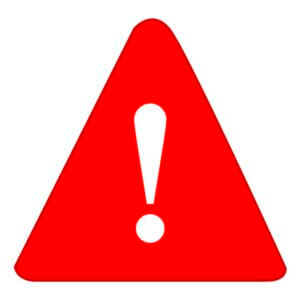 Алгоритм проведения расследования несчастных случаевВ соответствии со статьей 228 Трудового кодекса Российской Федерации определены следующие действия для работодателя при возникновении НС:Шаг 1. Принять неотложные меры по предотвращению развития аварийной или иной чрезвычайной ситуации и воздействия травмирующих факторов на других лиц.Шаг 2. Немедленно организовать первую помощь пострадавшему и при необходимости доставку его в медицинскую организацию.Шаг 3. Сохранить до начала расследования несчастного случая обстановку, какой она была на момент происшествия, если это не угрожает жизни и здоровью других лиц и не ведет к катастрофе, аварии или возникновению иных чрезвычайных обстоятельств, а в случае невозможности ее сохранения — зафиксировать сложившуюся обстановку (составить схемы, провести фотографирование или видеосъемку, другие мероприятия).Шаг 4. Получить заключение о диагнозе и степени тяжести травмы.Шаг 5. В установленный срок проинформировать о несчастном случае органы и организации, а о тяжелом несчастном случае или несчастном случае со смертельным исходом — также родственников пострадавшего.Шаг 6. Сформировать комиссию по расследованию несчастных случаев.Шаг 7. Организовать объективное расследование НС.Шаг 8. Принять иные необходимые меры по организации и обеспечению надлежащего и своевременного расследования НС и оформлению материалов расследования.Шаг 9. Провести учет несчастного случая и сообщить о проведенном расследовании.При возникновении несчастного случая специалист по охране труда или непосредственный руководитель пострадавшего заполняет извещение о несчастном случае на производстве.Для упрощения выполнения законодательных требований работодателю проще всего будет разработать собственное Положение о расследовании НС, но это требование не является обязательным. Оно лишь оптимизирует порядок действий внутри организации при возникновении несчастных случаев.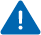 ТК РФ Статья 229.1. Сроки расследования несчастных случаев(в ред. Федерального закона от 02.07.2021 N 311-ФЗ)Расследование несчастного случая (в том числе группового), в результате которого один или несколько пострадавших получили легкие повреждения здоровья, проводится комиссией в течение трех календарных дней. Расследование несчастного случая (в том числе группового), в результате которого один или несколько пострадавших получили тяжелые повреждения здоровья, либо несчастного случая (в том числе группового) со смертельным исходом проводится комиссией в течение 15 календарных дней.Несчастный случай, о котором не было своевременно сообщено работодателю или в результате которого нетрудоспособность у пострадавшего наступила не сразу, расследуется в порядке, установленном настоящим Кодексом, другими федеральными законами и иными нормативными правовыми актами Российской Федерации, по заявлению пострадавшего или его доверенного лица в течение одного месяца со дня поступления указанного заявления.При необходимости проведения дополнительной проверки обстоятельств несчастного случая, получения соответствующих медицинских и иных заключений указанные в настоящей статье сроки могут быть продлены председателем комиссии, но не более чем на 15 календарных дней. 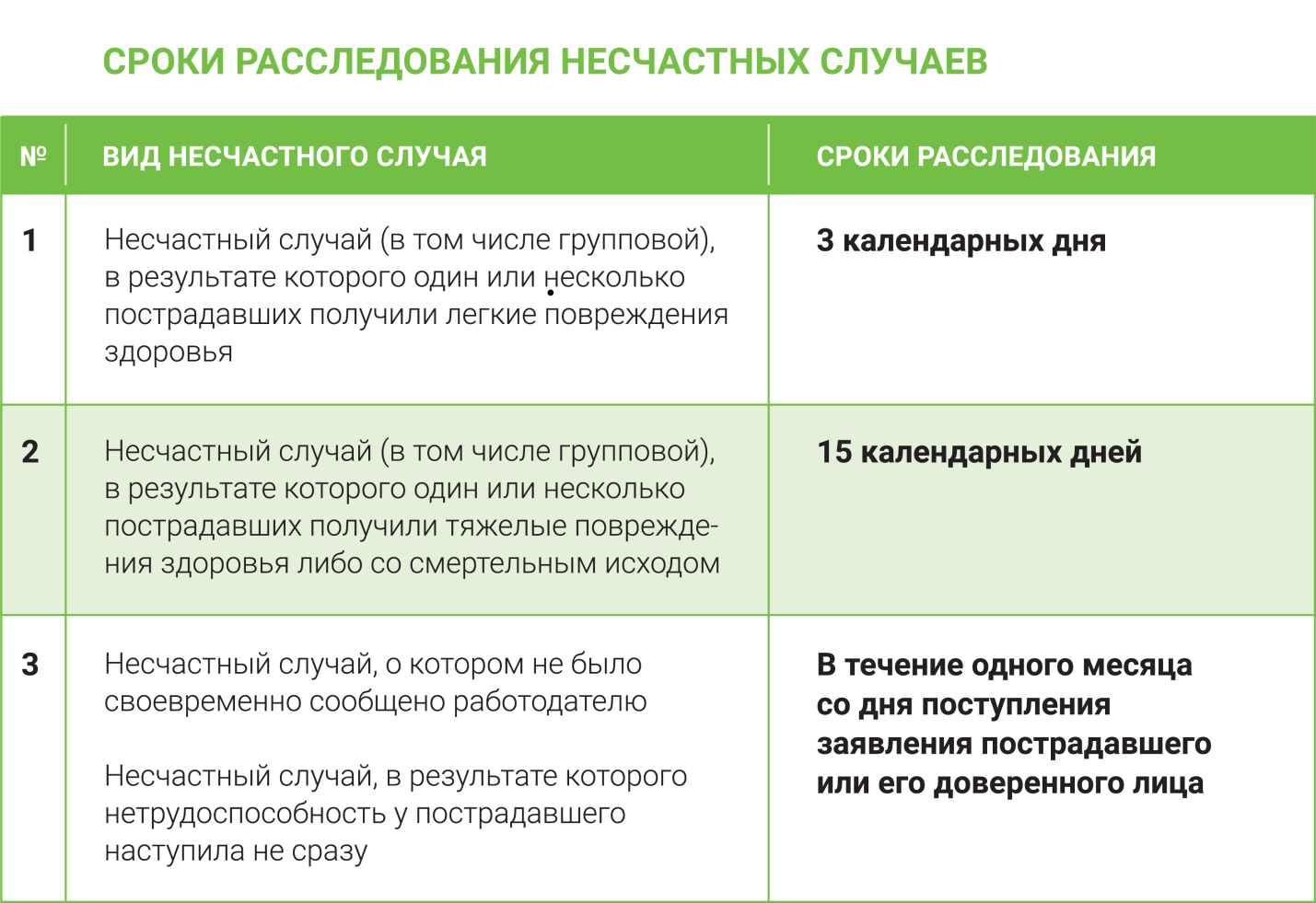 Если завершить расследование несчастного случая в установленные сроки не представляется возможным в связи с необходимостью рассмотрения его обстоятельств в организациях, осуществляющих экспертизу, органах дознания, органах следствия или в суде, решение о продлении срока расследования несчастного случая принимается по согласованию с этими организациями, органами либо с учетом принятых ими решений.Формы документов для расследования несчастных случаевНовое Положение №223н содержит целый блок приложений с формами всех необходимых документов для оформления проведения РНС, а именно:извещение о несчастном случае на производстве (групповом, тяжелом, со смертельным исходом);форму акта Н-1 (о несчастном случае на производстве);форму акта Н-1ПС (о несчастном случае на производстве);форму акта Н-1ЧС (о несчастном случае на производстве);акт о расследовании группового НС (легкого несчастного случая, тяжелого несчастного случая, несчастного случая со смертельным исходом);акт о расследовании обстоятельств происшествия, предполагающего гибель работника в результате НС;заключение государственного инспектора труда;протокол опроса пострадавшего при НС (очевидца НС, должностного лица);протокол осмотра места НС, происшедшего;сообщение о последствиях НС на производстве и принятых мерах;журнал регистрации НС на производстве.Несчастные случаи, квалифицированные комиссией как не связанные с производством, оформляются актом произвольной формы.Все формы достаточно понятны и имеют пояснения в тех местах, где необходимо указать ту или иную информацию.  Несчастный случай на производстве является страховым случаем, если он произошел с застрахованным или иным лицом, подлежащим обязательному социальному страхованию от несчастных случаев на производстве и профессиональных заболеваний. Согласно части 3 статьи 8 Федерального закона «Об обязательном социальном страховании от несчастных случаев на производстве и профессиональных заболеваний» возмещение застрахованному морального вреда, причиненного в связи с несчастным случаем на производстве или профессиональным заболеванием, осуществляется причинителем вреда.    Согласно ст. 230 ТК РФ по каждому несчастному случаю, квалифицированному по результатам расследования как несчастный случай на производстве и повлекшему за собой необходимость перевода пострадавшего в соответствии с медицинским заключением, выданным в порядке, установленном федеральными законами и иными нормативными правовыми актами РФ, на другую работу, потерю им трудоспособности на срок не менее одного дня либо смерть пострадавшего, оформляется акт о несчастном случае на производстве по установленной форме в двух экземплярах, обладающих равной юридической силой, на русском языке либо на русском языке и государственном языке республики, входящей в состав РФ.В акте о несчастном случае на производстве должны быть подробно изложены обстоятельства и причины несчастного случая, а также указаны лица, допустившие нарушения требований охраны труда. В случае установления факта грубой неосторожности застрахованного, содействовавшей возникновению вреда или увеличению вреда, причиненного его здоровью, в акте указывается степень вины застрахованного в процентах, установленная по результатам расследования несчастного случая на производстве.После завершения расследования акт о несчастном случае на производстве подписывается всеми лицами, проводившими расследование, утверждается работодателем (его представителем) и заверяется печатью (при наличии печати).Работодатель (его представитель) в трехдневный срок после завершения расследования несчастного случая на производстве обязан выдать один экземпляр утвержденного им акта о несчастном случае на производстве пострадавшему (его законному представителю или иному доверенному лицу), а при несчастном случае на производстве со смертельным исходом – лицам, состоявшим на иждивении погибшего, либо лицам, состоявшим с ним в близком родстве или свойстве (их законному представителю или иному доверенному лицу), по их требованию. Второй экземпляр указанного акта вместе с материалами расследования хранится в течение 45 лет работодателем (его представителем), осуществляющим по решению комиссии учет данного несчастного случая на производстве. При страховых случаях третий экземпляр акта о несчастном случае на производстве и копии материалов расследования работодатель (его представитель) в трехдневный срок после завершения расследования несчастного случая на производстве направляет в исполнительный орган страховщика (по месту регистрации работодателя в качестве страхователя).Строго соблюдая указанные требования действующего трудового законодательства работодателю можно избежать судебных разбирательств и ответственности за нарушение трудовых прав работников.Ответственность за непроведение РНСВ соответствии с законодательством Российской Федерации ответственность за своевременное и надлежащее расследование, оформление, регистрацию и учет несчастных случаев на производстве, а также реализацию мероприятий по устранению причин несчастных случаев на производстве возлагается на работодателя (его представителя).Члены комиссий (включая председателей комиссий), проводящие расследование несчастных случаев, являются ответственными за соблюдение сроков расследования, надлежащее исполнение обязанностей, предусмотренных Кодексом и Положением, а также объективность выводов и решений, принятых ими по результатам проведенных расследований несчастных случаев.Проверка соблюдения порядка расследования, оформления и учета несчастных случаев на производстве, установленного Кодексом и Положением, проводится при осуществлении федерального государственного контроля (надзора) за соблюдением трудового законодательства и иных нормативных правовых актов, содержащих нормы трудового права, федеральным органом исполнительной власти, уполномоченным на осуществление федерального государственного контроля (надзора) за соблюдением трудового законодательства и иных нормативных правовых актов, содержащих нормы трудового права, и его территориальными органами в соответствии с абзацем восьмым статьи 356 Кодекса, подпунктом 5.5.21 пункта 5 Положения о Федеральной службе по труду и занятости, утвержденного постановлением Правительства Российской Федерации от 30 июня 2004 г. N 324 (Собрание законодательства Российской Федерации, 2004, N 28, ст. 2901; 2021, N 43, ст. 7261), Федеральным законом от 31 июля 2020 г. N 248-ФЗ "О государственном контроле (надзоре) и муниципальном контроле в Российской Федерации" (Собрание законодательства Российской Федерации, 2020, N 31, ст. 5007; 2021, N 50, ст. 8415) и иными нормативными правовыми актами Российской Федерации.Если при осуществлении федерального государственного контроля (надзора) за соблюдением трудового законодательства и иных нормативных правовых актов, содержащих нормы трудового права государственным инспектором труда установлено, что утвержденный работодателем (его представителем) акт о несчастном случае на производстве составлен с нарушениями порядка, установленного Кодексом и Положением, или не соответствует обстоятельствам и материалам расследования несчастного случая, государственный инспектор труда вправе обязать работодателя (его представителя) внести в него необходимые изменения и дополнения или в случае наступления обстоятельств, предусмотренных статьей 229.3 Кодекса, государственным инспектором труда проводится расследование несчастного случая в соответствии с требованиями Кодекса и Положения.К установленным государственным инспектором труда сведениям, объективно свидетельствующим о нарушении порядка расследования, в частности, относятся:расследование несчастного случая на производстве проведено комиссией, сформированной с нарушением требований статьи 229 Кодекса;несчастный случай неправомерно квалифицирован комиссией по результатам расследования как несчастный случай, не связанный с производством;содержание акта о несчастном случае в части определения причин несчастного случая и лиц, допустивших нарушения требований охраны труда и (или) иных федеральных законов и нормативных правовых актов, устанавливающих требования безопасности в соответствующей сфере деятельности, не соответствует фактическим обстоятельствам несчастного случая и (или) материалам его расследования;отказ членов комиссии (включая председателя комиссии) от подписания акта о несчастном случае;изменение степени тяжести и последствий несчастного случая (в случае не направления работодателем извещения по установленной форме в соответствии с требованиями части пятой статьи 228.1 Кодекса и не проведения комиссией расследования несчастного случая в соответствии с требованиями части второй статьи 229 Кодекса).Контроль за соблюдением работодателями (юридическими и физическими лицами) порядка расследования, оформления и учета несчастных случаев на производстве, установленного Кодексом и Положением, в подведомственных организациях осуществляется в рамках ведомственного контроля в соответствии со статьей 353.1 Кодекса федеральными органами исполнительной власти, органами исполнительной власти субъектов Российской Федерации, органами местного самоуправления в порядке и на условиях, определяемых законами Российской Федерации и законами субъектов Российской Федерации.Для исполнения данного указания с 2002 года введен нормативный акт — Положение, регламентирующее порядок проведения РНС. За 20 лет активного развития сферы охраны труда в Российской Федерации подошел черед изменений и до Положения о РНС. Теперь это риск-ориентированный документ, включающий в себя целый ряд нововведений. Рассмотрим их подробнее.Случившийся фактОтветственностьПри сокрытии НС и не уведомлении в установленные сроки компетентных органов (ГИТ, ФСС и др.)На основании ст.15.34 КоАП РФ грозит штраф для:должностных лиц в размере от 500 до 1000 руб.;юридических лиц – от 5000 до 10 000 руб.НС подлежит расследованию.При установлении факта бездействия ответственных лиц на нарушения требований охраны трудаНа основании ст.143 Уголовного кодекса РФ:1)   при причинении тяжкого вреда здоровью работника грозят:штраф до 400000 руб.;обязательные работы от 180 до 240 часов;исправительные работы – до 2 лет;принудительные работы – до 1 года;лишение свободы – до 1 года с лишением права занимать определенные должности или заниматься определенной деятельностью на срок до одного года или без такового;2) при возникновении НС со смертельным исходом:принудительные работы – до 4 лет;лишение свободы – до 4 лет (с лишением права занимать должности и заниматься определенной деятельностью);3) при НС со смертельным исходом 2 и более лиц:принудительные работы – до 5 лет;лишение свободы до 5 лет (с лишением права занимать должности и заниматься определенной деятельностью).НововведениеПояснениеСсылка на нормативный актКакое требование было в старом Положении о расследовании НСИзмененный состав комиссии РНСПри возникновении групповых НС (тяжелых и с летальным исходом) комиссия РНС должна иметь определенный состав уполномоченных лиц на объектах:электроэнергетики и теплоснабжения;использования атомной энергии;железнодорожного транспорта;имеющих особый режим охраны;дипломатических представительств и консульств.А также если данные НС произошли:на находящихся в полете воздушных судах;с гражданами, привлекаемыми к мероприятиям по ликвидации последствий катастроф и других чрезвычайных ситуаций природного характера;с дистанционными работниками.п. 10 Положения №223нРанее требования для объектов электроэнергетики и теплоснабжения, а также для находящихся на борту воздушного судна и дистанционных работников отсутствовали. Требование вводится впервые.Уважительные причины замены членов комиссии РНСЧлен комиссии или ее председатель подлежат замене при:наличии уважительной причины от участия в работе комиссии;невозможности исполнять свои обязанности по причине болезни (иного повреждения здоровья) либо смерти;по причине увольнения (освобождения от занимаемой должности).Данное изменение документируется и прикладываются к материалам расследования, а в течение 24 часов вносятся изменения в приказ (распоряжение) о комиссии по РНС.п. 23 Положения №223нРанее подобного требования не было. Требование вводится впервые.Если о НС сообщили не в установленные срокиПри возникших НС, когда нетрудоспособность работника возникла позже или если в течение 24 часов информация о НС не была доведена до компетентных органов, то НС расследуется по заявлению пострадавшего или его доверенного лица.п. 24 Положения № 223нВ старом Положении не дается уточнение о сроке несообщения о НС (в течение 24 часов после возникновения либо после возникновения нетрудоспособности).Использование дистанционных технологий при опросе и осмотре места НСРазвитие современных технологий позволит провести опрос очевидцев и осмотр места НС с применением видео-конференц-связи с последующим оформлением соответствующих форм документов.п. 25 Положения № 223нРанее подобного требования не было (отсутствовали технические возможности). Требование вводится впервые.Опрос пострадавшего несовершеннолетнего«Проведение опроса несовершеннолетнего пострадавшего (пострадавших) осуществляется с обязательным участием законных представителей (родителей, опекунов, попечителей)».Абзац 2 п. 25 Положения № 223н.Ранее подобного требования не было (не было уточнения по несовершеннолетним и по опросам пострадавших). Требование вводится впервые.Использование дистанционных технологий для заседания комиссии РНС«Ковидные» времена расширили возможность для принятия решений комиссии при РНС в онлайн-режиме путем применения видео-конференц-связи. Результаты проведенных дистанционных совещаний оформляются с оформлением в произвольной форме и подписанием протокола, который приобщается к материалам РНС.п. 26 Положения № 223нРанее подобного требования не было (отсутствовали технические возможности). Требование вводится впервые.Экспертные результатыПо требованию комиссии в зависимости от характера и обстоятельств случившегося НС, в материалы РНС включается экспертное заключение для установления причин смерти (был ли работник в состоянии алкогольного, наркотического или иного токсического опьянения). Данные заключения оплачивает работодатель за счет собственных средств.п. 27 Положения № 223нРанее подобного требования не было (речь шла только о проведении дополнительных экспертиз).Установленные сроки уведомления о последствиях НС и принятых мерах10 календарных дней – в такой срок необходимо направить данную информацию в ГИТ после завершения РНС, установлении диагноза пострадавшего и окончании срока его нетрудоспособности. Но есть и пояснение. При НС, повлекшим смерть работника, данное уведомление необходимо направить в течение месяца по завершении РНС.п. 33 Положения № 223нРанее подобного требования не было. Требование вводится впервые.Проверка соблюдения порядка РНСТеперь государственный инспектор труда при проверке ведения РНС может обнаружить несоответствия при заполнении установленных форм документов, а также несоответствия акта о НС по содержанию обстоятельств и материалам расследования. В данном случае работодатель должен будет внести в акт РНС все необходимые изменения. Несоответствиями могут считаться, если:комиссия сформирована не в установленном порядке;неправильно квалифицирован НС;неправильно указаны фактически обстоятельства возникшего НС;член комиссии отказался подписать акт о РНС;намеренно изменена степень тяжести и последствий НС.п. 36 Положения № 223нРанее подобного требования не было. Требование вводится впервые.Классификаторы для расследования НСПри использовании установленных форм в Приложении №2 Положения №223н, необходимо учитывать информацию из специальных классификаторов, которые определяют НС по видам (типам), причинам. Также введены дополнительные классификаторы, где указывается категория НС, время НС, время наступления НС от начала работы и т.д.Приложение №3 Положения №223нРанее подобного требования не было. Требование вводится впервые.Сведения о проведенной оценке профессиональных рисков на рабочем местеТеперь при заполнении акта РНС необходимо будет указать проводилась ли оценка профрисков на рабочем месте, где произошел НС. Вероятностно это повлияет на степень ответственности по результатам расследования.Приложение №2 (форма акта Н-1) Положения №223нРанее подобного требования не было. Требование вводится впервые.